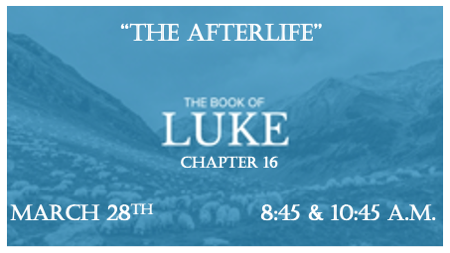 Are you ready to really live?*Luke 16:1 Jesus told his disciples: "There was a rich man whose manager was accused of wasting his possessions. 2 So he called him in and asked him, 'What is this I hear about you? Give an account of your management, because you cannot be manager any longer.'3 "The manager said to himself, 'What shall I do now? My master is taking away my job. I'm not strong enough to dig, and I'm ashamed to beg— 4 I know what I'll do so that, when I lose my job here, people will welcome me into their houses.'5 "So he called in each one of his master's debtors. He asked the first, 'How much do you owe my master?'6 " 'Nine hundred gallons of olive oil,' he replied. "The manager told him, 'Take your bill, sit down quickly, and make it four hundred and fifty.'7 "Then he asked the second, 'And how much do you owe?'" 'A thousand bushels of wheat,' he replied. "He told him, 'Take your bill and make it eight hundred.' (Luke 16:16-18) Understanding Biblical Relationships.The arms-length relationship: This is the buyer and seller relationship it is mostly commercial. The obligation is fairness.The fiduciary relationship: This is a relationship between a doctor/patient, attorney/client, pastor/congregation & husband/wife. The obligation is truth. Luke 16 The Parable reveals God’s heart for his kingdom, and how we are to deal with others in areas of stewardship.*Luke 16:8  "The master commended the dishonest manager because he had acted shrewdly. For the people of this world are more shrewd in dealing with their own kind than are the people of the light. 9 I tell you, use worldly wealth to gain friends for yourselves, so that when it is gone, you will be welcomed into eternal dwellings. 10 "Whoever can be trusted with very little can also be trusted with much, and whoever is dishonest with very little will also be dishonest with much. 11 So if you have not been trustworthy in handling worldly wealth, who will trust you with true riches? 12 And if you have not been trustworthy with someone else's property, who will give you property of your own?13 "No one can serve two masters. Either you will hate the one and love the other, or you will be devoted to the one and despise the other. You cannot serve both God and money."14 The Pharisees, who loved money, heard all this and were sneering at Jesus. 15 He said to them, "You are the ones who justify yourselves in the eyes of others, but God knows your hearts. What people value highly is detestable in God's sight.True riches what are the steps to be trusted with them?V:8 The people of light missing ingredient? V:11 What true riches does God wants to entrust to us?V:15 Faulty justification is seeing yourself through the eyes of others. (Ps. 138:2)*Luke 16:23 In Hades, where he was in torment, he looked up and saw Abraham far away, with Lazarus by his side. 24 So he called to him, 'Father Abraham, have pity on me and send Lazarus to dip the tip of his finger in water and cool my tongue, because I am in agony in this fire.'25 "But Abraham replied, 'Son, remember that in your lifetime you received your good things, while Lazarus received bad things, but now he is comforted here, and you are in agony. 26 And besides all this, between us and you a great chasm has been set in place, so that those who want to go from here to you cannot, nor can anyone cross over from there to us.'27 "He answered, 'Then I beg you, father, send Lazarus to my family, 28 for I have five brothers. Let him warn them, so that they will not also come to this place of torment.'29 "Abraham replied, 'They have Moses and the Prophets; let them listen to them.'30 " 'No, Father Abraham,' he said, 'but if someone from the dead goes to them, they will repent.' 31 "He said to him, 'If they do not listen to Moses and the Prophets, they will not be convinced even if someone rises from the dead.' "The Heaven & Hell ConnectionsV:23-31 Most of what we know about the dead before the great white throne judgement comes from Luke 16 This is not the final lake of fire. The fiduciary relationship putting others before our own self-interest is a kingdom principle.V:29 The laws of God are not negotiables. Eph. 4:11-12 The church is unequipped without the role of the Prophet.Luke 16 There are no second chances after death.